AL COMUNE DI SENIGALLIAIl sottoscritto__________________________________________________________________________________Nato a _____________________________________(Prov._________) il___________________________________Residente a __________________________ (Prov._______) Via________________________________ n._______Tel.____________________________________ email __________________________________________________IN QUALITA’ DI TITOLARE DEL PERMESSO INVALIDI N.Consapevole delle sanzioni penali, nel caso di dichiarazioni non veritiere, di formazione o uso di atti falsi, previste dall’art.76 del D.P.R. n. 445 del 28 dicembre del 2000, sotto la propria responsabilità DICHIARADi avere la disponibilità dei seguenti veicoli che utilizza abitualmente per l’accesso in Ztl:Veicolo________________ marca e modello_____________________________ targa ______________________Veicolo ______________ marca e modello _____________________________ targa _______________________Allegati:Fotocopia del documento d’ identità; Fotocopia della carta di circolazione di entrambi i veicoliSenigallia, ___________________________                                              Il Dichiarante _______________________ INFORMATIVA AI SENSI DELL’ART. 13 GDPRLa informiamo che i dati personali in possesso del Comando di Polizia Locale del  sono attinti dagli archivi nazionali dei veicoli o direttamente presso l'interessato nel rispetto del Reg. UE 2016/679 e della normativa nazionale vigente in materia. Il trattamento dei dati avviene per finalità connesse alla contestazione e/o notificazione degli atti concernenti illeciti amministrativi. In relazione a questi lei potrà esercitare i diritti di cui agli articoli da 15 a 21 del Reg. UE 2016/679. L'informativa completa sul trattamento dei dati connesso al presente procedimento è disponibile sul sito del Comune o presso gli appositi uffici.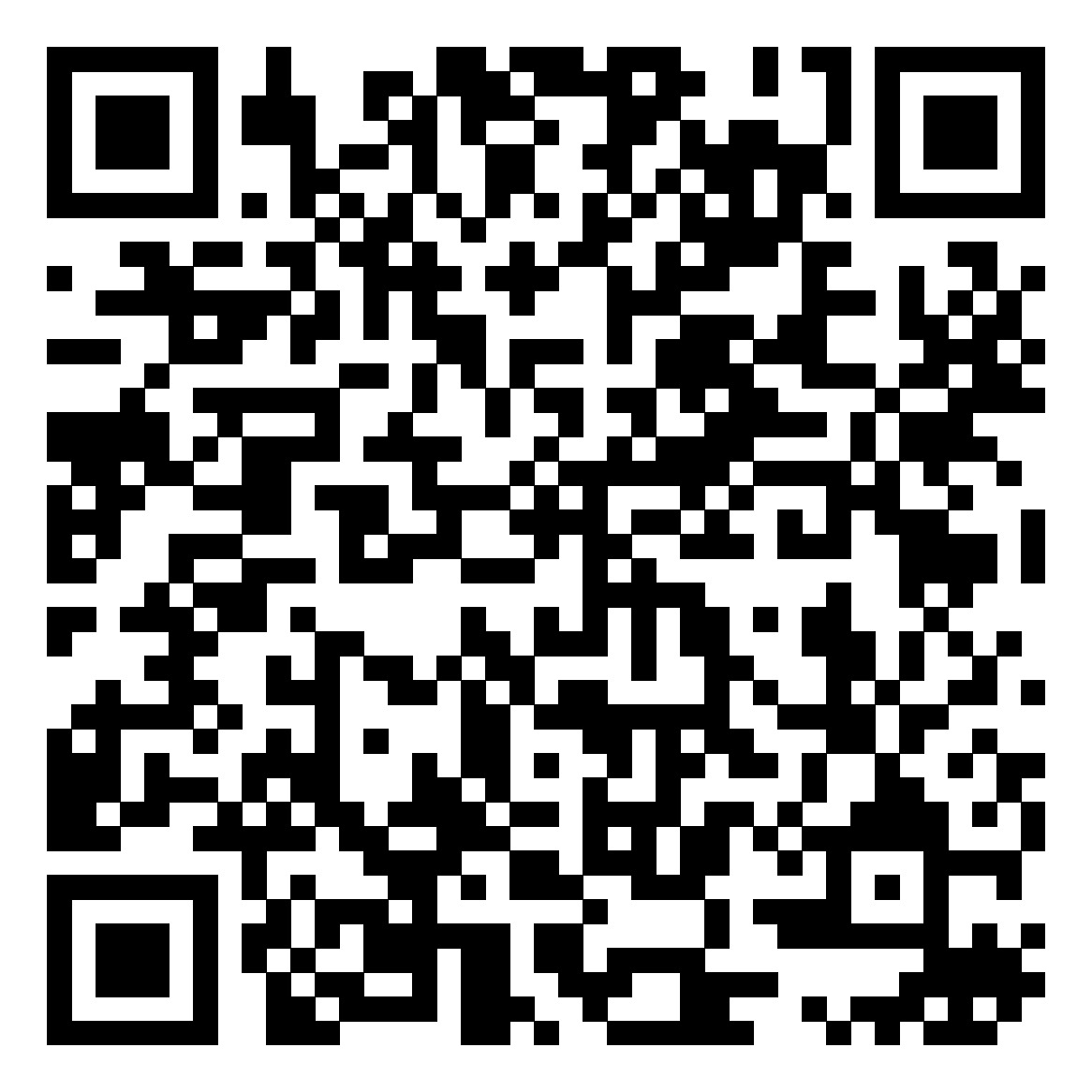 